1.1	 в соответствии с Резолюцией 223 (Пересм. ВКР-19), рассмотреть, основываясь на результатах исследований МСЭ-R, возможные меры для обеспечения защиты в полосе частот 4800−4990 МГц станций воздушной и морской подвижной служб, которые находятся в международном воздушном пространстве и в международных водах, от других станций, которые находятся в пределах национальных территорий, и рассмотреть критерии плотности потока мощности в п. 5.441B;ВведениеБразилия считает, что для присвоений в воздушной подвижной службе (ВПС) и морской подвижной службе (МПС) отсутствуют международное признание и исключительные права на защиту при присвоении частот из-за отсутствия процедуры заявления и регистрации в соответствующем диапазоне в международном воздушном пространстве и международных водах (за пределами национальных границ). Это означает, что применения ВПС и МПС в международном пространстве не имеют приоритета над другими наземными службами в диапазоне частот 4800−4990 МГц, независимо от того, используются ли они на международном уровне или в пределах национальных территорий.Бразилия выступает против введения порогов плотности потока мощности (п.п.м.) в диапазоне частот 4800−4990 МГц для защиты станций ВПС и МПС в международном пространстве. Такие пороги необоснованно ограничивают использование диапазона в пределах национальных территорий для других радиослужб.Согласно п. 8.3 РР администрациям не следует рассматривать вопрос о незарегистрированных присвоениях частот станциям ВПС и МПС в международном пространстве при осуществлении своих собственных присвоений.Защиту частотных присвоений станций ВПС и МПС в международном воздушном пространстве и международных водах, приводящую к ограничению использования частотных присвоений на национальных территориях, следует предоставлять только с согласия затронутых администраций. Такое согласие может быть получено при разработке соответствующих планов использования спектра для ВПС, МПС и других применений, с учетом стандартов, принятых ИКАО и ИМО либо на основе двусторонних/многосторонних соглашений между заинтересованными администрациями.Бразилия считает, что решение ВКР-23 можно выполнить на основе метода F Отчета ПСК по пункту 1.1 повестки дня ВКР-23.Кроме того, Бразилия предлагает добавить ссылку на п. 5.43A РР в п. 5.441B РР. В п. 5.43A РР указано требование, что служба "… не должна причинять вредных помех другой службе или другой станции той же службы," что не применимо при использовании положения п. 9.21 РР.ПредложенияСТАТЬЯ 5Распределение частотРаздел IV  –  Таблица распределения частот
(См. п. 2.1)

MOD	B/115/1#13254800–5250 МГцMOD	B/115/2#13315.441В	В Анголе, Армении, Азербайджане, Бенине, Ботсване, Бразилии, Буркина-Фасо, Бурунди, Камбодже, Камеруне, Китае, Кот-д'Ивуаре, Джибути, Эсватини, Российской Федерации, Гамбии, Гвинее, Исламской Республике Иран, Казахстане, Кении, Лаосе (Н.Д.Р.), Лесото, Либерии, Малави, Маврикии, Монголии, Мозамбике, Нигерии, Уганде, Узбекистане, Демократической Республике Конго, Кыргызстане, Корейской Народно-Демократической Республике, Судане, Южно-Африканской Республике, Танзании, Того, Вьетнаме, Замбии и Зимбабве полоса частот 4800−4990 МГц или ее участки определены для использования администрациями, желающими внедрить Международную подвижную электросвязь (IMT). Это определение не препятствует использованию этой полосы частот каким-либо применением служб, которым она распределена, и не устанавливает приоритета в Регламенте радиосвязи. Использование станций IMT осуществляется при условии получения согласия заинтересованных администраций в соответствии с п. 9.21, и станции IMT не должны требовать защиты от станций . Применяется Резолюция 223 (Пересм. ВКР-).      (ВКР-)MOD	B/115/3#1333РЕЗОЛЮЦИЯ  223  (Пересм. ВКР-)Дополнительные полосы частот, определенные 
для Международной подвижной электросвязиВсемирная конференция радиосвязи (),...признавая,что для некоторых администраций единственным способом внедрения IMT была бы реорганизация использования спектра, что требует существенных финансовых инвестиций,решает1	предложить администрациям, планирующим внедрить IMT, предоставить, исходя из требований пользователей и других национальных аспектов, дополнительные полосы частот или участки полос выше 1 ГГц, определенные в пп. 5.341B, 5.384A, 5.429B, 5.429D, 5.429F, 5.441A и 5.441B, для наземного сегмента IMT; следует надлежащим образом принять во внимание преимущества согласованного использования спектра для наземного сегмента IMT с учетом служб, которым эта полоса частот распределена в настоящее время;2	признать, что различия в текстах пп. 5.341B, 5.384А и 5.388 не означают различий в регламентарном статусе;3	что в полосах частот 4800−4825 МГц и 4835−4950 МГц для определения потенциально затрагиваемых администраций при применении процедуры получения согласия в соответствии с п. 9.21 со стороны станций IMT в отношении станций воздушного судна, применяется координационное расстояние от станции IMT до границы другой страны, равное 300 км (для сухопутной трассы)/450 км (для морской трассы);4	что в полосе частот 4800−4990 МГц для определения потенциально затрагиваемых администраций при применении процедуры получения согласия в соответствии с п. 9.21 со стороны станций IMT в отношении станций фиксированной службы или других станций наземного базирования подвижной службы, применяется координационное расстояние от станции IMT до границы другой страны, равное 70 кмпредлагает Сектору радиосвязи МСЭ1	провести исследования совместимости, для того чтобы принять технические меры для обеспечения сосуществования ПСС в полосе частот 1518−1525 МГц и IMT в полосе частот 1492−1518 МГц, в том числе предоставить руководящие указания по реализации планов размещения частот для развертывания IMT в полосе частот 1427−1518 МГц, учитывая результаты этих исследований;2	исследовать технические и регламентарные для станци ВПС и морской подвижной службы (МПС), расположенны за пределами национальных территорий и работающи в полосе частот 4800−4990 МГц;3	продолжить предоставлять руководящие указания, для того чтобы обеспечить возможность удовлетворения потребностей в электросвязи развивающихся стран и сельских районов с помощью IMT;4	включить результаты исследований, указанных в разделе предлагает Сектору радиосвязи МСЭ, выше, в одну или несколько Рекомендаций МСЭ-R и Отчетов МСЭ-R, в зависимости от обстоятельств______________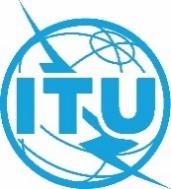 Всемирная конференция радиосвязи (ВКР-23)
Дубай, 20 ноября – 15 декабря 2023 годаВсемирная конференция радиосвязи (ВКР-23)
Дубай, 20 ноября – 15 декабря 2023 года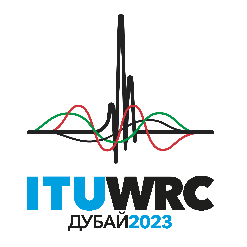 ПЛЕНАРНОЕ ЗАСЕДАНИЕПЛЕНАРНОЕ ЗАСЕДАНИЕДокумент 115-RДокумент 115-R29 октября 2023 года29 октября 2023 годаОригинал: английскийОригинал: английскийБразилия (Федеративная Республика)Бразилия (Федеративная Республика)Бразилия (Федеративная Республика)Бразилия (Федеративная Республика)предложения по работе конференциипредложения по работе конференциипредложения по работе конференциипредложения по работе конференцииПункт 1.1 повестки дняПункт 1.1 повестки дняПункт 1.1 повестки дняПункт 1.1 повестки дняРаспределение по службамРаспределение по службамРаспределение по службамРайон 1Район 2Район 34 800–4 990ФИКСИРОВАННАЯПОДВИЖНАЯ  5.440А  5.441А  5.441В  5.442Радиоастрономическая5.149  5.339  5.443ФИКСИРОВАННАЯПОДВИЖНАЯ  5.440А  5.441А  5.441В  5.442Радиоастрономическая5.149  5.339  5.443